11-й день. День музыки.Конкурс меломанов «Угадай мелодию».Посещение районного дома культуры.Концерт «Золотые голоса».Викторина «Музыкальный калейдоскоп».«Детскотека».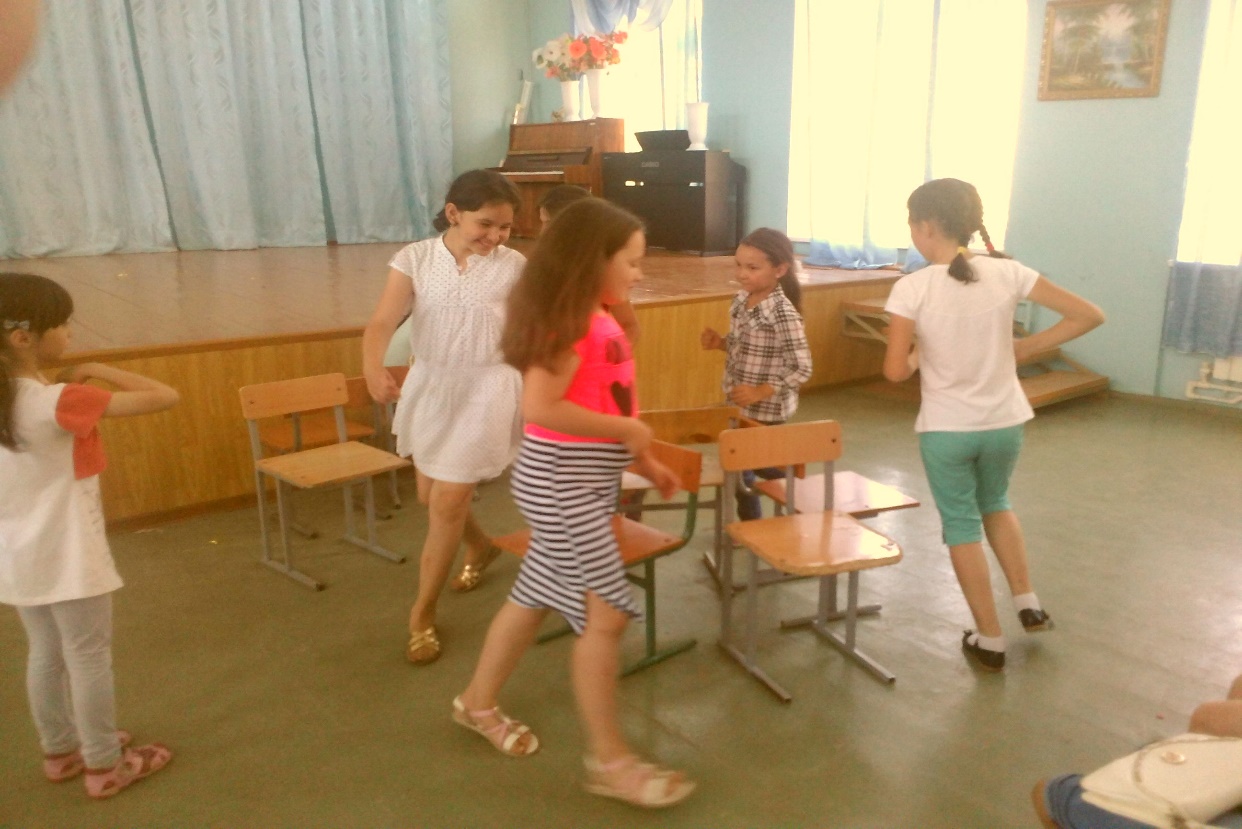 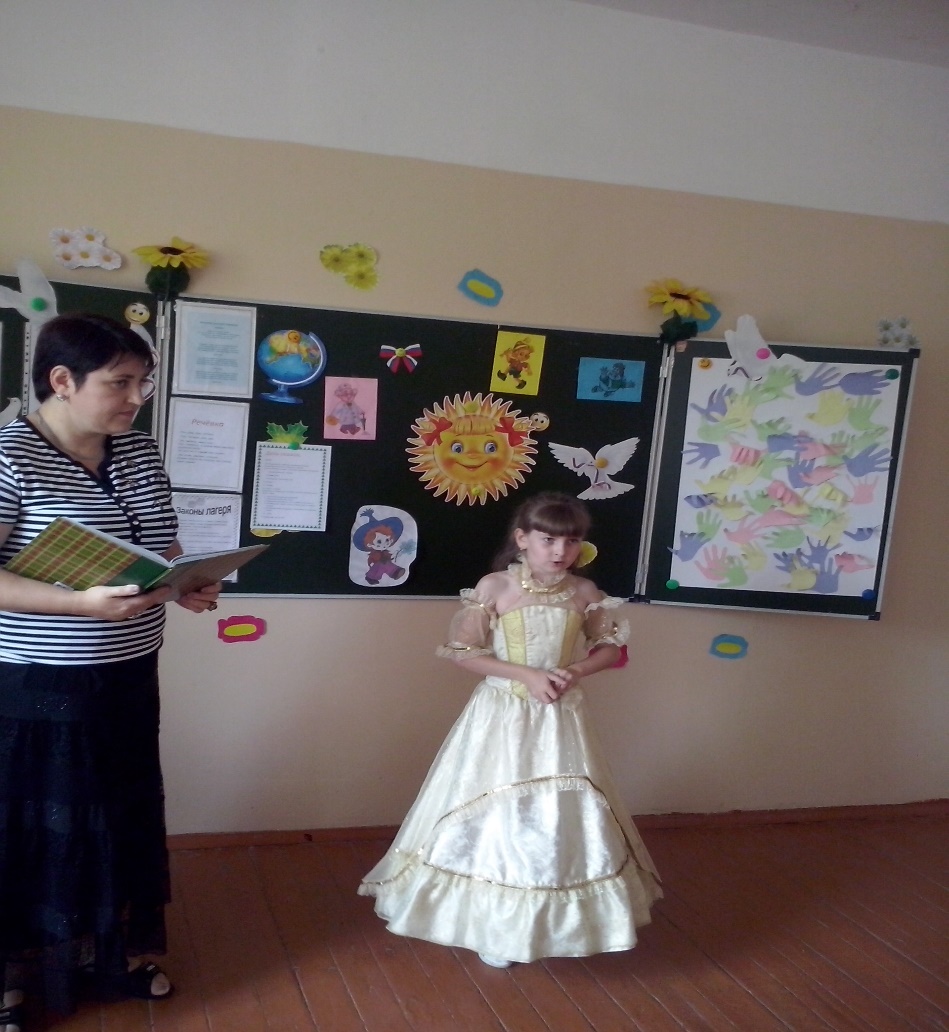 